	О внесении изменений в План деятельности Енисейского управления Федеральной службы по надзору в сфере связи, информационных технологий и массовых коммуникаций на 2021 год, утвержденный приказом от 20.11.2020 № 453На основании докладной записки от 14.05.2021 №1958-дз «О внесении изменений в План деятельности Управления на 2021 год», в связи с техническими сбоями при подключении операторов связи к вебинарной комнате для проведения планового профилактического семинара, приказываю:1. Внести изменения в пп. 4 п. 4 «Проведение конференций, сборов, семинаров» раздела II Плана деятельности Енисейского управления Федеральной службы по надзору в сфере связи, информационных технологий и массовых коммуникаций на 2021 год, утвержденного приказом руководителя Енисейского управления Федеральной службы по надзору в сфере связи, информационных технологий и массовых коммуникаций от 20.11.2020 №453 (далее - План деятельности), в части наименования и срока проведения мероприятия, и установить наименование мероприятия: «Семинар на тему: «Исполнение требований законодательства в части предоставления сведений о базе расчета  обязательных отчислений (неналоговых платежей) в резерв универсального обслуживания с учетом передачи государственных функций и полномочий от федерального агентства связи (Россвязь) к Министерству цифрового развития Российской Федерации. Вопросы, возникающие при реализации требований приказа Роскомнадзора от 31.07.2019 №221 об утверждении сроков, порядка, состава и формата предоставления информации в Роскомнадзор для лиц, имеющих уникальный идентификатор совокупности средств связи и иных технических средств в сети «Интернет» (номер автономной системы). Основные требования, предъявляемые действующим законодательством к обработке персональных данных»», срок проведения мероприятия: 23.06.2021.2. Отделу организационной, правовой работы и кадров в течение 3-х дней внести необходимые изменения в соответствующие разделы Плана деятельности, размещенного на Интернет-странице Управления официального сайта Роскомнадзора в сети Интернет: 24.rkn.gov.ru.3. Контроль за исполнением настоящего приказа оставляю за собой.Руководитель Управления	             Н.А. БурдюковаПроект приказа подготовлен отделом ОПРиК	           Е.Г. СафьяноваСОГЛАСОВАНО:Заместитель руководителя - начальник отдела	            И.В. БерляковОЗНАКОМЛЕНЫ:Начальник ОЗПСПД                                                                               О.В. КостынюкВрио начальника ТО Абакан                                                                  Р.В. АвкудиновНачальник ТО Кызыл                                                                                      Р.Б. Монгуш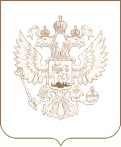 РОСКОМНАДЗОРЕНИСЕЙСКОЕ УПРАВЛЕНИЕ ФЕДЕРАЛЬНОЙ СЛУЖБЫ ПО НАДЗОРУ В СФЕРЕ СВЯЗИ, ИНФОРМАЦИОННЫХ ТЕХНОЛОГИЙ И МАССОВЫХ КОММУНИКАЦИЙПРИКАЗ_____18.05.2021__________                                                                                                    № _______145_________Красноярск